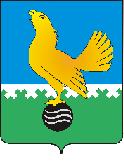 МУНИЦИПАЛЬНОЕ ОБРАЗОВАНИЕгородской округ Пыть-Ях Ханты-Мансийского автономного округа-ЮгрыАДМИНИСТРАЦИЯ ГОРОДАП О С Т А Н О В Л Е Н И ЕО внесении изменений в постановление администрации города от 29.09.2017 № 243-па «Об утверждении положения об оплате труда работников муниципальных образовательных организаций» (в ред. от 25.12.2017 № 356-па, от 05.02.2018 № 18-па,от 11.04.2019 № 113-па,от 29.08.2019 № 331-па,от 14.01.2020 № 02-па,от 16.03.2020 № 94-па,от 30.06.2020 № 264-па,от 02.07.2020 № 269-па, от 09.02.2021 № 53-па,от 04.08.2021 № 367-па,от 23.12.2021 № 605-па,от 21.04.2022 № 142-па)В соответствии с Трудовым кодексом Российской Федерации, руководствуясь приказом Департамента образования и науки Ханты-Мансийского автономного округа - Югры от 02.03.2017 № 3-нп "Об утверждении Положений об установлении систем оплаты труда работников государственных образовательных организаций Ханты-Мансийского автономного округа - Югры, подведомственных Департаменту образования и науки Ханты-Мансийского автономного округа - Югры", внести в постановление администрации города от 29.09.2017 № 243-па «Об утверждении положения об оплате труда работников муниципальных образовательных организаций» следующие изменения:1. 	В приложении к постановлению:1.1.	В графе «Наименование должностей» строки 3 таблицы 2 после слов «агент» дополнить словами «, ассистент (помощник) по оказанию технической помощи инвалидам и лицам с ограниченными возможностями здоровья».  1.2.	Пункт 2.15. дополнить пунктом 2.15.1. следующего содержания: «2.15.1.	Размер коэффициента специфики работы для рабочих указан в таблице 9.1. настоящего Положения.Таблица 9.1.Размер коэффициента специфики работы рабочих».2.	Настоящее постановление вступает в силу после его официального опубликования и распространяет свое действие на правоотношения, возникшие с 01.01.2022.3.	Отделу по внутренней политике, связям с общественными организациями и СМИ управления по внутренней политике (О.В. Кулиш) опубликовать постановление в печатном средстве массовой информации «Официальный вестник» и дополнительно направить для размещения в сетевом издании в информационно-телекоммуникационной сети «Интернет» - pyt-yahinform.ru.». 4.	Отделу по информационным ресурсам (А.А. Мерзляков) разместить постановление на официальном сайте администрации города в сети Интернет.5.	Контроль за выполнением постановления возложить на заместителя главы города (направление деятельности – социальная сфера).Глава города Пыть-Яха		          	                                                А.Н. Морозов№ п/пТипы образовательных организаций, виды деятельности работниковРазмер коэффициента специфики работы123Рабочие всех типов организацийРабочие всех типов организацийРабочие всех типов организаций1.1.Водитель автомобиля, занятый перевозкой обучающихся (детей, воспитанников)0,25